                           FORMATO DE SOLICITUD DE CONVALIDACIÓN DE ESTUDIOS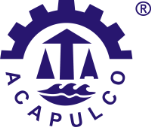 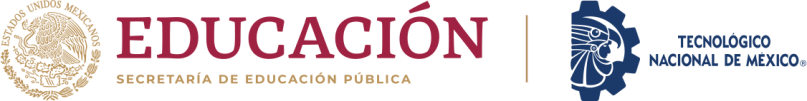                                                                                                     Fecha de solicitud:                               	M.C. Fernanda Neretd Polanco MartínezJefe(a) de la División de Estudios Profesionales del Instituto Tecnológico de AcapulcoPRESENTESolicito iniciar con los trámites correspondientes del proceso de convalidación, siendo mis datos académicos:Nombre: 	  Instituto de procedencia:                                       	No. de Control: 	Semestre:	                                                                 Carrera que curso: 	Clave del plan de estudios:                                                    Carrera que solicito: 	Clave del plan de estudios:                                                                                         Firma del solicitante. Para ser llenado exclusivamente por la InstituciónPara ser llenado exclusivamente por la InstituciónPara ser llenado exclusivamente por la InstituciónPara ser llenado exclusivamente por la InstituciónSolicitud correctamente llena:……………………………………………………..…….……Solicitud correctamente llena:……………………………………………………..…….……Solicitud correctamente llena:……………………………………………………..…….……Presenta Kardex con sello y firma del Departamento de Servicios Escolares:………….……..…Presenta Kardex con sello y firma del Departamento de Servicios Escolares:………….……..…Presenta Kardex con sello y firma del Departamento de Servicios Escolares:………….……..…Presenta formato de no adeudos:………………………………………………..…….….….Presenta formato de no adeudos:………………………………………………..…….….….Presenta formato de no adeudos:………………………………………………..…….….….Presenta recomendación del Departamento de Desarrollo Académico… …….……….….…..Presenta recomendación del Departamento de Desarrollo Académico… …….……….….…..Presenta recomendación del Departamento de Desarrollo Académico… …….……….….…..Existe capacidad disponible en la carrera solicitada:……………………………………….…..Existe capacidad disponible en la carrera solicitada:……………………………………….…..Existe capacidad disponible en la carrera solicitada:……………………………………….…..Sello de la División de Estudios Profesionales Firma de la División de Estudios Profesionales Firma de la División de Estudios Profesionales Notas:1.- Semestre se refiere al correspondiente con la fecha de ingreso a las Instituciones adscritas al TecNM.2.- En la lista de verificación, se contesta Si (Si cumple), No (No cumple) o NA (No aplica).3.- Si se presenta un “No cumple” en la lista de verificación, será un rechazo inmediato de la solicitud. 4.- La recomendación del Departamento Desarrollo Académico o su equivalente en los Institutos Tecnológicos Descentralizados, sólo aplica para cambio de carrera.Notas:1.- Semestre se refiere al correspondiente con la fecha de ingreso a las Instituciones adscritas al TecNM.2.- En la lista de verificación, se contesta Si (Si cumple), No (No cumple) o NA (No aplica).3.- Si se presenta un “No cumple” en la lista de verificación, será un rechazo inmediato de la solicitud. 4.- La recomendación del Departamento Desarrollo Académico o su equivalente en los Institutos Tecnológicos Descentralizados, sólo aplica para cambio de carrera.Notas:1.- Semestre se refiere al correspondiente con la fecha de ingreso a las Instituciones adscritas al TecNM.2.- En la lista de verificación, se contesta Si (Si cumple), No (No cumple) o NA (No aplica).3.- Si se presenta un “No cumple” en la lista de verificación, será un rechazo inmediato de la solicitud. 4.- La recomendación del Departamento Desarrollo Académico o su equivalente en los Institutos Tecnológicos Descentralizados, sólo aplica para cambio de carrera.Notas:1.- Semestre se refiere al correspondiente con la fecha de ingreso a las Instituciones adscritas al TecNM.2.- En la lista de verificación, se contesta Si (Si cumple), No (No cumple) o NA (No aplica).3.- Si se presenta un “No cumple” en la lista de verificación, será un rechazo inmediato de la solicitud. 4.- La recomendación del Departamento Desarrollo Académico o su equivalente en los Institutos Tecnológicos Descentralizados, sólo aplica para cambio de carrera.